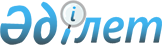 "Облыстық маңызы бар жалпы қолданыстағы автомобиль жолдарының тізбесін бекіту туралы" Ақмола облысы әкімдігінің 2010 жылғы 22 желтоқсандағы № А-12/499 қаулысына өзгеріс енгізу туралыАқмола облысы әкімдігінің 2015 жылғы 13 шілдедегі № А-7/333 қаулысы. Ақмола облысының Әділет департаментінде 2015 жылғы 20 тамызда № 4950 болып тіркелді      РҚАО-ның ескертпесі.

      Құжаттың мәтінінде түпнұсқаның пунктуациясы мен орфографиясы сақталған.

      «Автомобиль жолдары туралы» Қазақстан Республикасының 2001 жылғы 17 шілдедегі Заңына сәйкес, облыс әкімдігі ҚАУЛЫ ЕТЕДІ:



      1. «Облыстық маңызы бар жалпы қолданыстағы автомобиль жолдарының тізбесін бекіту туралы» Ақмола облысы әкімдігінің 2010 жылғы 22 желтоқсандағы № А-12/499 қаулысына (Нормативтік құқықтық актілерді мемлекеттік тіркеу тізбесінде № 3382 болып тіркелген, «Арқа ажары» және «Акмолинская правда» газеттерінде 2011 жылғы 29 қаңтарда басылып шығарылған) келесі өзгеріс енгізілсін:



      көрсетілген қаулымен бекітілген облыстық маңызы бар жалпы қолданыстағы автомобиль жолдарының тізбесі осы қаулының қосымшасына сәйкес жаңа редакцияда өзгертілсін.



      2. Осы қаулының орындауын бақылау облыс әкімінің орынбасары Д.Н.Нұрмолдинға жүктелсін.



      3. Осы қаулы Ақмола облысының Әділет департаментінде мемлекеттік тіркелген күнінен бастап күшіне енеді және ресми басылып шыққан сәттен бастап қолданылады.      Облыс әкімі                                С.Кулагин      «КЕЛІСІЛДІ»      Қазақстан Республикасы

      Инвестициялар және даму

      министрлігі Автомобиль

      жолдары комитетінің төрағасы               М.Пшембаев

      2015 жылғы 13 07

Ақмола облысы әкімдігінің

2015 жылғы 13 шілдедегі

№ А-7/333 қаулысына  

қосымша          Ақмола облысы әкімдігінің 

2010 жылғы 22 желтоқсандағы

№ А-12/499 қаулымен    

бекітілген          

Облыстық маңызы бар жалпы қолданыстағы автомобиль жолдарының тізбесі
					© 2012. Қазақстан Республикасы Әділет министрлігінің «Қазақстан Республикасының Заңнама және құқықтық ақпарат институты» ШЖҚ РМК
				№Жолдың индексіАвтожолдың атауыЖалпы ұзындығы, километр12341KC-1Жалтыр-Макинск122,62KC-2Ерейментау - Павловка-Аршалы120,53KC-3«Екатеринбург-Алматы» - Вячеславский гидротүйні Михайловка ауылы144KC-4Жолымбет – Шортанды - Пригородное116,45KC-5Қабанбай – Жаңғызқұдық - Оразақ78,66KC-6Новочеркасское-Жантеке119,27KC-7Атбасар - Сочинское97,18KC-8Новый Колутон – Журавлевка – Ақкөл - Минский200,39KC-9Азат - Степногорск4110KC-10Петровка - Острогорка- Мариновка10811KC-11Балкашино-Шаңтөбе5612KC-12Атбасар - Қима- «Жақсы-Державинск»8013KC-13Петровка-Қара-Адыр2514KC-14«Көкшетау – Атбасар» - Веселое ауылы2415KC-15Бабатай - Волгодоновка- Береке- Нововладимировка4016KC-16Қорғалжын-Сабынды-Арықты7817KC-17Егіндікөл - Жолан61,318KC-18Державинск - Құмсуат58,219KC-19Жақсы-Державинск14020KC-20Еленовка - Чистополье - Есіл 0-17, 211-2495521KC-21Бұзылық - Алматинский5722KC-22Қима - Терісаққан49,223KC-23Атбасар қаласына № 2 кіреберіс жолы424KC-24Аршалы ауылына кіреберіс жолы125KC-25Зеленый Мыс - Қызыл Кордон1026KC-26«Щучинск - Боровое» - Наурызбай Батыр - облыс шекарасы3327KC-27«Щучинск-Зеренда» - Веденовка3228KC-28Шабақты көлін солтүстік айналып жүретін жолы2229KC-29Көкшетау - Қызыл Жар - Симферопольский - Жолдыбай29,130KC-30Степняк-Макинск14,831KC-31«Астана қаласы шығыстан айналып жүретін жолы»- Сарыоба станциясы4132KC-32Атбасар - Шуйское-Макеевка3633KC-33«Новочеркаское - Егіндікөл» - Қайнар5234KC-34Ақкөл қаласына кіреберіс жолы1,235KC-35Кіші Барап - Кордон1436KC-36«Ақкөл-Азат» - Қайнар1137KC-37Ақсу-Бестөбе-Изобильное86,138KC-38Уәлиханов-Қойтас5439KC-39Зеренді-Қызыл Кордон - облыс шекарасы (5,1-41,3)36,240KC-40«Көкшетау-Рузаевка» - Васильковка- «Көкшетау-Петропавловск»2941KC-41Қонысбай – Сейфуллин - Қызылсая29,942KC-42Васильковка - Бірлестік1543KC-43Ақылбай ауылы - Қызылағаш18,044KC-44Щучинск - Степняк - Уәлиханов124,545КС-45Қорғалжын ауылына кіреберіс жолы746КС-46Павловка - Қаратал53,647КС-47«Ақкөл-Азат» - Новорыбинка25,148КС-48Ерейментау қаласына кіреберіс жолы349КС-49Ақмол-Воздвиженка-Талапкер2350КС-50Есіл-Свободное-Раздольное3451КС-51Красивое - Ярославка - Раздольное26,652КС-52«Жезқазған-Петропавловск» - Донское-Костычево3253КС-53«Көкшетау-Петропавловск»- Алексеевка-облыс шекарасы21,554КС-54Көкшетау қаласына кіреберіс жолы (289-293)4БАРЛЫҒЫ:БАРЛЫҒЫ:БАРЛЫҒЫ:2665